Name: _________________________________________________		Date: ______________Similar Right Triangles Worksheet 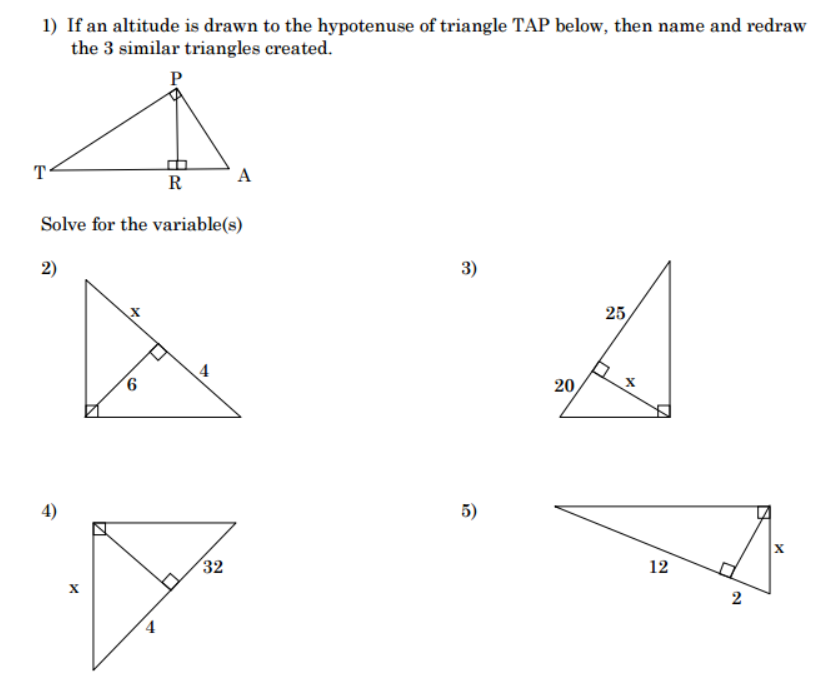 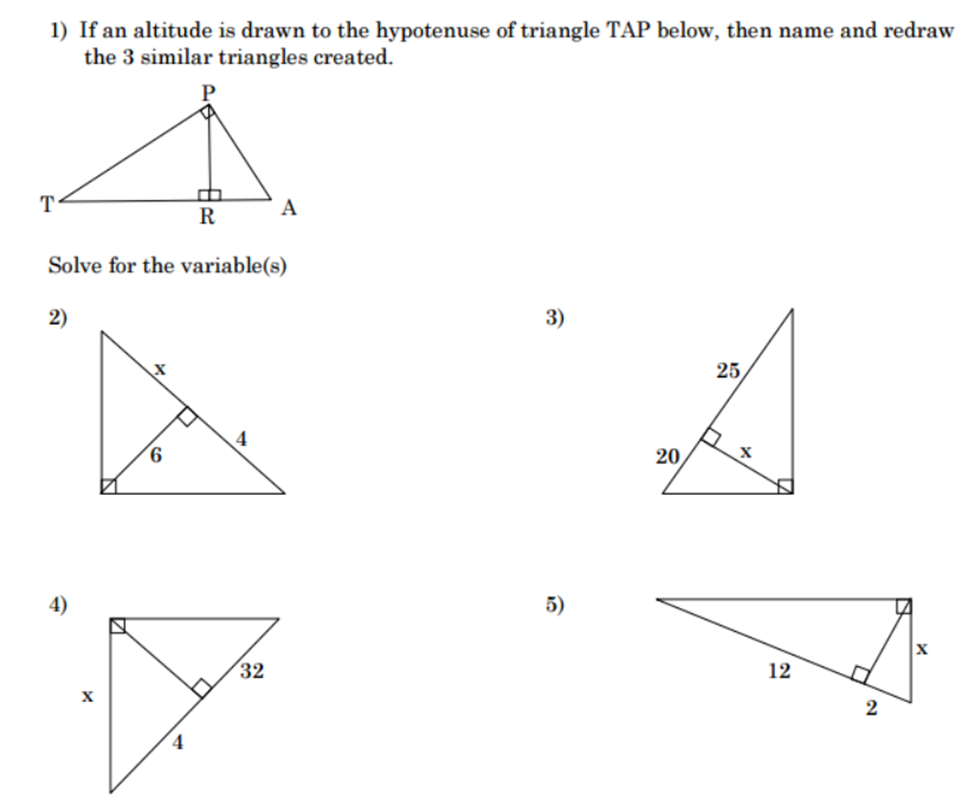 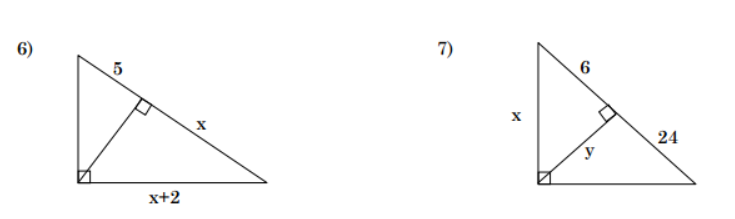 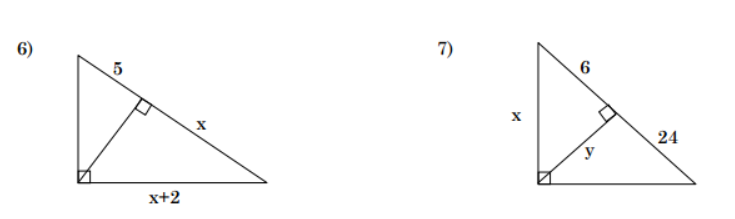 8. How far is it across the quicksand? 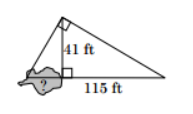 9. The altitude of a right triangle divides the hypotenuse into two segments whose lengths are 9 cm and 16 cm ( and ). Find the lengths of the two legs. ( and ).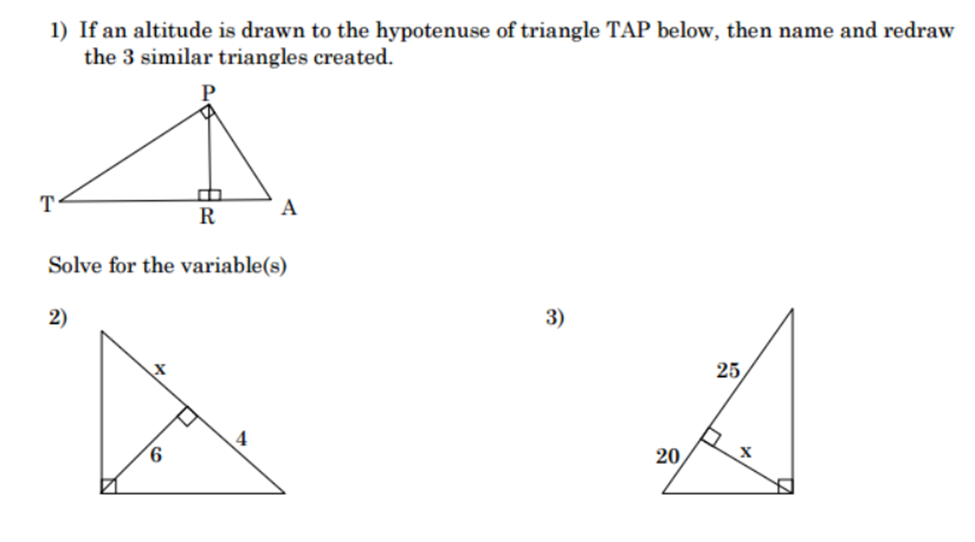 10.  Find the lengths of GH and HK. 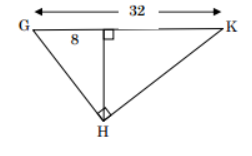 